宁夏回族自治区宁东能源化工基地社会保险事业管理中心 2022年部门预算目录第一部分 单位概况一、主要职能二、部门预算单位构成第二部分 2022年部门预算表一、财政拨款收支总表二、一般公共预算支出表三、一般公共预算基本支出表四、一般公共预算“三公”经费支出表五、政府性基金预算支出表六、部门收支总表七、部门收入总表八、部门支出总表第三部分  2022年部门预算情况说明第四部分  名词解释宁东基地社保中心 2022 年部门预算——单位概况一、主要职能宁东基地社保中心负责宁东基地各项社会保险、医疗保障及部分劳动就业的经办管理工作。具体职能是:（1）负责城乡居民、企业职工各项社会保险的参保登记、社会保险缴费申报核定、社会保险关系转移接续、待遇计发等经办管理。（2）负责城乡民政救助对象的医疗救助、健康扶贫、离休干部医疗保障等经办服务。负责城乡医疗救助费用结算。负责基本医疗保险基金结算支付。（3）负责社会保险基金财务管理、统计报表、会计核算、运行分析、预决算草案编制执行。（4）负责社会保险基金风险防控、基金监管和内控管理；负责社会保险和医疗保障领域投诉举报受理。（5）负责定点医疗机构、零售药店的服务协议管理、诚信医师备案管理、费用结算等。（6） 负责参保职工失业金申报、审核、发放；负责退休审定、工伤认定，组织开展伤残鉴定；负责工程建设项目工伤保险参保登记、待遇保障。（7）负责参保企业职工技能提升补贴、援企稳岗补贴、以工代训的经办、审核与发放。（8）负责社会保险和医疗保障领域监控和稽核，稽核参保企业少报、瞒报、漏报社会保险费等违规行为；查处医药机构或个人套取医保基金、冒领社会保险待遇等欺诈骗保行为。（9）负责各项社会保险统计分析工作，负责组织开展社会保险基金运行分析和预警工作。（10）完成党工委、管委会安排的其他工作。二、部门预算单位构成宁东基地社保中心成立于2017年10月18日 ，隶属于宁夏宁东能源化工基地管理委员会，属于全额拨款事业单位，为独立核算预算单位。宁东基地社保中心 2022年部门预算——预算表一、财政拨款收支预算总表财政拨款收支预算总表单位：万元注：支出预算功能科目各单位根据本单位实际据实填写，其他科目删除。二、一般公共预算财政拨款支出表一般公共预算财政拨款支出表单位：万元三、一般公共预算财政拨款基本支出表一般公共预算财政拨款基本支出表单位：万元四、一般公共预算财政拨款“三公”经费支出表一般公共预算财政拨款“三公”经费支出表单位：万元五、政府性基金预算财政拨款支出表政府性基金预算财政拨款支出表单位：万元六、部门收支预算总表部门收支预算总表单位：万元七、部门收入总表部门收入总表单位：万元八、部门支出总表部门支出总表单位：万元宁东基地社保中心 2022 年部门预算情况说明一、关于宁东基地社保中心2022年财政拨款收支预算情况的总体说明宁东基地社保中心2022年财政拨款收入预算196.7万元，其中：本年收入 196.7 万元，较上年减少4.35万元。包括一般公共预算拨款196.7 万元。财政拨款支出预算196.7万元，包括：社会保障和就业支出196.7万元。 二、关于宁东基地社保中心2022年一般公共预算财政拨款支出情况说明（一）基本支出情况说明宁东基地社保中心2022年一般公共预算财政拨款基本支出96.7万元，其中：本年收入安排支出96.7万元。比2021 年执行数（决算数）增加28.51万元，增长41。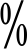 公用经费96.7万元，主要包括：办公费5.6万元、邮电费0.6万元、差旅费4.2万元、其他交通费用0.5万元、维修（护）费0.2万元、劳务费81.5万元、其他商品和服务支出 0.1 万元、委托业务费 1 万元、印刷费3万元。（二）项目支出情况说明宁东基地社保中心 2022年一般公共预算财政拨款项目支出100万元，其中：本年收入安排支出100万元，一般公共服务（类）财政事务（款）行政运行（项）2022 年预算100 万元，比 2021 年执行数（决算数）增加52.98万元，增长 112。主要用于社会保险业务管理和社保基金监督业务的支出。三、关于宁东基地社保中心2022年一般公共预算财政拨款“三公”经费预算情况说明宁东基地社保中心2022年“三公”经费财政拨款预算数为0万元，其中：公务接待费0万元。2022年“三公”经费财政拨款预算比 2021年增加0万元，其中：公务接待费增加0万元。四、关于宁东基地社保中心2022年政府性基金预算拨款情况说明无政府性基金预算财政拨款单位：宁东基地社保中心2022年无政府性基金预算财政拨款收支。五、关于宁东基地社保中心2022年收支预算情况的总体说明宁东基地社保中心2022年收入总预算196.7 万元，其中：本年收入196.7万元；支出总预算196.7万元，其中：本年支出196.7万元。本年收入包括：财政拨款预算收入196.7 万元，占100。本年支出包括：事业支出 196.7 万元，占100。六、其他重要事项的情况说明（一）机关运行经费2022年度本部门机关运行经费支出96.7万元，比2021年度增加28.51万元，增长41%。（二）政府采购情况2022年，政府采购预算0万元，其中：政府采购货物预算0万元，政府采购工程预算0万元，政府采购服务预算0万元。（三）国有资产占用使用情况截至2021年12月31日，占用使用国有资产总体情况为房屋0平方米，价值0万元；土地0平方米，价值0万元；车辆0辆，价值0万元；办公家具价值0.436万元；其他资产价值,10.595万元。国有资产分布情况为：本级部门房屋0平方米，价值0万元；土地0平方米，价值0万元；车辆0辆，价值0万元；办公家具价值0.436万元；其他资产价值 10.595万元。所属单位房屋0平方米，价值0万元；土地0平方米，价值0万元；车辆0辆，价值0万元；办公家具价值0万元；其他资产价值0万元。七、项目绩效公开情况说明2022年宁东基地社保中心设置项目支出相关预算绩效目标，分别是社保工作经费、社会保障资金、社保稽核经费等相关经费，涉及财政拨款资金79万元。明细见附表。宁东基地社保中心2022年部门预算——名词解释一般公共预算：是对以税收为主体的财政收入，安排用于保障和改善民生、推动经济社会发展、维护国家安全、维 持国家机构正常运转等方面的收支预算。政府性基金预算：是对依照法律、行政法规的规定在一定期限内向特定对象征收、收取或者以其他方式筹集的资金，专项用于特定公共事业发展的收支预算。社会保险基金预算：是对社会保险缴款、一般公共预算安排和其他方式筹集的资金，专项用于社会保险的收支预算。“三公经费”：是指因公出国（境）费、公务车运行维护费、业务招待费。基本支出：指为保障机构正常运转、完成日常工作任务而发生的人员支出和公用支出。项目支出：指在基本支出之外为完成特定行政任务和事业发展目标所发生的支出。收入支出项目预算数项目（按功能分类）预算数预算数预算数项目预算数项目（按功能分类）小计一般公共预算财政拨款支出政府性基金预算财政拨款支出一、本年收入一、本年收入一、本年收入196.7一、本年支出（一）一般公共预算财政拨款收入（一）一般公共预算财政拨款收入（一）一般公共预算财政拨款收入196.7（一）一般公共服务支出（二）政府性基金预算财政拨款收入（二）政府性基金预算财政拨款收入（二）政府性基金预算财政拨款收入（二）外交支出（三）国防支出（四）公共安全支出（五）教育支出（六）科学技术支出（七）文化旅游体育与传媒支出（八）社会保障和就业支出196.7196.7（九）卫生健康支出（十）节能环保支出（十一）城乡社区支出（十二）农林水支出（十三）交通运输支出（十四）资源勘探信息等支出（十五）商业服务业等支出（十六）金融支出（十七）自然资源海洋气象等支出（十八）住房保障支出（十九）粮油物资储备支出（二十）灾害防治及应急管理支出（二十一）其他支出二、上年结转结余二、年末结转结余（一）一般公共预算财政拨款（一）一般公共预算财政拨款（二）政府性基金预算财政拨款（二）政府性基金预算财政拨款收入总计196.7支出总计	196.7支出总计	196.7支出总计	196.7支出总计	196.7功能分类科目功能分类科目2021年执行数（决算数）2022 年预算数2022 年预算数2022 年预算数2022 年预算数与 2021 年执行数（决算数）2022 年预算数与 2021 年执行数（决算数）科目编码科目名称2021年执行数（决算数）合计基本支出项目支出增减额增减%2080107社会保险业务管理事务47.0210010052.98112%2080109社会保险经办机构68.1996.796.728.5141%经济科目经济科目基本支出预算基本支出预算基本支出预算科目编码科目名称合计人员支出日常公用支出总计总计96.796.7301一、工资福利支出30101基本工资30102津贴补贴30103奖金30106伙食补助费30107绩效工资30108机关事业单位基本养老保险缴费30109职业年金缴费30110职工基本医疗保险缴费30111公务员医疗补助缴费30112其他社会保障缴费30113住房公积金30114医疗费30199其他工资福利支出302二、商品和服务支出96.796.730201办公费5.65.630202印刷费3330203咨询费30204手续费30205水费30206电费30207邮电费0.60.630208取暖费30209物业管理费30211差旅费4.24.230212因公出国（境）费用30213维修（护）费0.20.230214租赁费30215会议费30216培训费30217公务接待费30218专用材料费30224被装购置费30225专用燃料费30226劳务费81.581.530227委托业务费1130228工会经费30229福利费30231公务用车运行维护费30239其他交通费用0.50.530240税金及附加费用30299其他商品和服务支出0.10.1303三、对个人和家庭的补助30301离休费30302退休费30303退职（役）费30304抚恤金30305生活补助30306救济费30307医疗费补助30308助学金30309奖励金30310个人农业生产补贴30399其他对个人和家庭的补助支出310四、资本性支出31002办公设备购置31003专用设备购置31007信息网络及软件购置更新31099其他资本性支出2021年预算数2021年预算数2021年预算数2021年预算数2021年预算数2021年预算数2021年执行数（决算数）2021年执行数（决算数）2021年执行数（决算数）2021年执行数（决算数）2021年执行数（决算数）2021年执行数（决算数）2022 年预算数2022 年预算数2022 年预算数2022 年预算数2022 年预算数2022 年预算数合计因公出国（境） 费公务用车购置及运行费公务用车购置及运行费公务用车购置及运行费公务接待费合计因公出国（境） 费公务用车购置及运行费公务用车购置及运行费公务用车购置及运行费公务接待费合计因公出国（境） 费公务用车购置及运行费公务用车购置及运行费公务用车购置及运行费公务接待费合计因公出国（境） 费小计公务用车购置费公务用车运行费公务接待费合计因公出国（境） 费小计公务用车购置费公务用车运行费公务接待费合计因公出国（境） 费小计公务用车购置费公务用车运行费公务接待费0.2000000.200000000000功能分类科目功能分类科目2021 年执行数（决算数）2022 年预算数2022 年预算数2022 年预算数2022 年预算数2022 年预算数2022 年预算数与 2021年执行数（决算数）2022 年预算数与 2021年执行数（决算数）科目编码科目名称2021 年执行数（决算数）合计基本支出基本支出基本支出项目支出增减额增减%科目编码科目名称2021 年执行数（决算数）合计小计人员经费日常公用经费项目支出增减额增减%收	入收	入支	出支	出项目预算数项目预算数一、财政拨款预算收入196.7一、行政支出（1）一般公共预算财政拨款收入196.7其中：财政拨款支出（2） 政府性基金预算财政拨款收入非同级财政拨款支出二、事业预算收入二、事业支出196.7其中：非同级财政拨款（科研及辅助活动）其中：财政拨款支出196.7纳入财政专户管理的非税收入非同级财政拨款支出三、上级补助预算收入三、经营支出四、附属单位上缴预算收入四、上缴上级支出五、经营预算收入五、对附属单位补助支出六、债务预算收入六、投资支出七、非同级财政拨款预算收入七、债务还本支出八、投资预算收益八、其他支出九、其他预算收入本年收入合计196.7本年支出合计196.7十、上年结转九、年末结转结余（1）财政拨款结转（1）财政拨款结转其中：一般公共预算财政拨款收入其中：一般公共预算财政拨款收入政府性基金预算财政拨款收入政府性基金预算财政拨款收入（2）非财政拨款结转（2）财政拨款结余其中：本级横向财政拨款其中：一般公共预算财政拨款收入非本级财政拨款政府性基金预算财政拨款收入十一、上年结余（3）非财政拨款结转（1）财政拨款结余其中：本级横向财政拨款其中：一般公共预算财政拨款收入非本级财政拨款政府性基金预算财政拨款收入（4）非财政拨款结余（2）非财政拨款结余其中：本级横向财政拨款其中：本级横向财政拨款非本级财政拨款非本级财政拨款（5）专用结余（3）专用结余（6）经营结余（4）经营结余收入总计196.7支出总计196.7本年收入合计财政拨款预算收入财政拨款预算收入财政拨款预算收入事业预算收入事业预算收入事业预算收入上级补助预算收入附属单位上缴预算收入经营预算收入债务预算收入非同级财政拨款预算收入非同级财政拨款预算收入非同级财政拨款预算收入投资预算收益其他预算收入本年收入合计小计一般公共预算财政拨款收入政府性基金预算财政拨款收入小计其中：其中：上级补助预算收入附属单位上缴预算收入经营预算收入债务预算收入小计非本级财政拨款本级横向财政拨款投资预算收益其他预算收入本年收入合计小计一般公共预算财政拨款收入政府性基金预算财政拨款收入小计非同级财政拨 款（科研及辅助 活动）纳入财政专户管理的非税收入上级补助预算收入附属单位上缴预算收入经营预算收入债务预算收入小计非本级财政拨款本级横向财政拨款投资预算收益其他预算收入196.7196.7196.7科目编码本年支出合计行政支出事业支出经营支出上缴上级支出对附属单位补助支出投资支出债务还本支出其他支出2080107100100208010996.796.7